Set your own testing appointments!RegisterBlastPensacola, Warrington, Milton and South Santa Rosa Test Centers How to find RegisterBlast at www.Pensacolastate.edu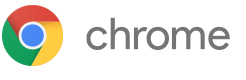 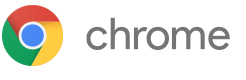 Go to website:	www.pensacolastate.eduClick on STUDENTS button; thenUnder “Services” click on Testing Center link; thenYou are at the home page of the Testing and Assessment Center.  On the top right-hand side of the page under the title “Set Appointments and Pay Fees”, there are 4 links to schedule your appointment at the following campuses:Pensacola Test Scheduling site			http://www.registerblast.com/pensacolastate/examWarrington Test Scheduling site 			http://www.registerblast.com/warrington/examMilton Test Scheduling site				http://www.registerblast.com/pscmilton South Santa Rosa Center				http://www.registerblast.com/ssrc/exam Test Scheduling siteClick on the link for the campus you want.Once you are at the registration page you can schedule your test (and pay any required fees) online for your test.PLEASE NOTE:	Not all exams are offered at every campus.  Please check the link or use the chart on the reverse side to determine if the test you want to take is offered at the campus you are selecting. Sites Currently OpenYou will receive an email confirmation when you have successfully scheduled your exam.RegisterBlast Reference Guide									Fall 2021.1Pensacola Campus 						www.registerblast.com/pensacolastate/exam CLEPHESI-A2PERT * TABEProctor Services - Other InstitutionsFL Certification Board * Scantron * PROVPSC Course Exams Florida Ready To Work (Pensacola Campus only) Warrington							www.registerblast.com/warrington/exam HESI-A2PERTProctor Services - Other InstitutionsPSC Course ExamsSouth Santa Rosa Center					www.registerblast.com/ssrc/examPERTTABEPSC Course ExamsProctor Services – Other InstitutionsMilton Campus							www.registerblast.com/pscmilton PERT *  PROV  *  ParaProHESI A2CLEPPSC Course ExamsProctor Services – Other Institutions